Технические характеристики (техническое задание)Аквадистиллятор медицинский электрический АЭ-10производства ООО ПФ «Ливам»НазначениеВнешний видПроизводство дистиллированной воды в аптеках, больницах, лабораториях и других учреждениях, а также для очистки питьевой воды от радионуклидов и использования дистиллята в питьевых целях после его минерализации.Качество исходной воды, поступающей в аквадистиллятор, должно соответствовать требованиям СанПиН 2.1.4.1074-01 при содержании аммиака не более 0,2 мг/л. Давление исходной воды должно быть в пределах от 0,1 до 0,4 МПа.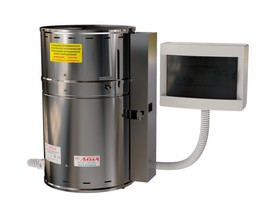 Технические характеристикиТехнические характеристикиКачество производимой водыФС.2.2.0019.18 «Вода для инъекций»,ГОСТ Р 58144-2018 «Вода дистиллированная»Электропроводность производимой воды, мкСм/смсогласно ФС.2.2.0019.18 и ГОСТ Р 58144-2018Температура производимой воды, °Сот 70 до 85Производительность, л/ч10,0 (-10 %)Род тока, частота, напряжениепеременный трёхфазный, 50 Гц, 380 В (±10 %)Потребляемая мощность, кВА7,2Расход исходной воды, л/ч (при t воды 10 °С)75 (±10 %)Габаритные размеры (Д×Ш×В), мм325×275×460Габаритные размеры блока управления (Д×Ш×В), мм255×95×200Исполнение- Настольное с регулируемыми опорами- Настенное (кронштейн приобретается отдельно)Масса, кг11,2Гарантийный срок эксплуатации, месяцев с даты продажи24Нагревательные элементыТЭН 2,4 кВт 220В (нержавеющая сталь) – 3 шт. Коэффициент очистки воды от радионуклидов, не менее4000Регистрационное удостоверение на медицинское изделие№ ФСР 2010/07649 от 01 ноября 2016 г.Срок службы, летне менее 10ОсобенностиОсобенности- Узлы и детали, соприкасающиеся с паром и дистиллированной водой, изготовлены из нержавеющей стали 12Х18Н10Т и других материалов, не влияющих на качество производимой воды.- Низкий расход электроэнергии и воды.- Автоматическое поддержание количества воды в аквадистилляторе, идущей на испарение.- Возможность получения дистиллята с температурой от 25 до 40 °С с помощью охладителя дистиллята. Охладитель дистиллята приобретается отдельно. - Трубки подвода исходной воды и слива дистиллята в комплекте.- Автоматическое отключение электронагревателей при прекращении подачи воды и понижении уровня воды в камере испарения ниже допустимого.- Возможность крепления аквадистиллятора на стену. Кронштейн приобретается отдельно.- Возможность раздельной подачи воды на охлаждение и испарение из двух различных источников. Вода, поступающая в камеру испарения, должна иметь электропроводность более 2 мкСм/см. В противном случае возможно несрабатывание включения нагрева воды.